Math 48B, Lesson 10: Rational Functions, Part 2In Math 48B Lessons 8, 9, and 10, we study rational functions in the form: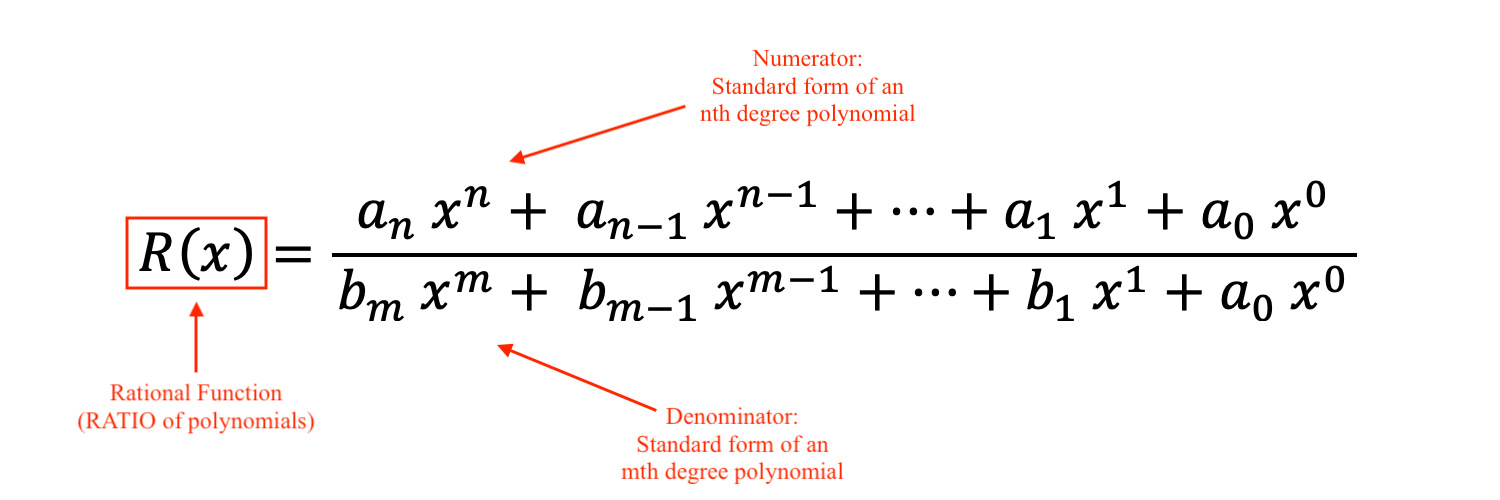 To begin our exploration, we explore some fundamental properties of division. 1. 	WHAT ARE RULES OF FRACTIONS?		Recall each of the following rules for fractions:2. 	HOW TO GRAPH A RATIONAL FUNCTION?		Consider the instructions below. 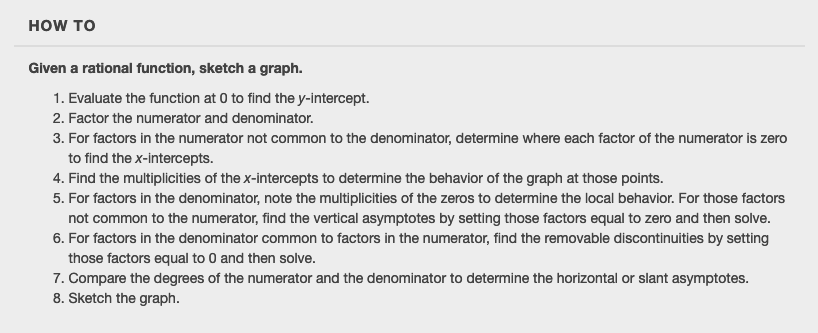 2A.	Use these instructions to graph the following function:Use Desmos.com as a tool to run your analysis. 2B.	Use these instructions to graph the following function:Use Desmos.com as a tool to run your analysis. 2C.	Use these instructions to graph the following function:Use Desmos.com as a tool to run your analysis. 